Publicado en Madrid el 04/11/2020 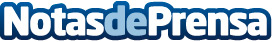 El Real Madrid empieza a utilizar el primer dispositivo ecológico que elimina el 99,99% de la Covid-19  Zonwhite Lister, la novedosa tecnología testada científicamente actúa como un potente biocida sin químicos y permite desinfectar y limpiar cualquier tanto el aire como cualquier superficie con una efectividad del 99,99% usando únicamente agua del grifoDatos de contacto:Pol Marquès669241219Nota de prensa publicada en: https://www.notasdeprensa.es/el-real-madrid-empieza-a-utilizar-el-primer Categorias: Nacional Medicina Industria Farmacéutica Fútbol Madrid Consumo Innovación Tecnológica http://www.notasdeprensa.es